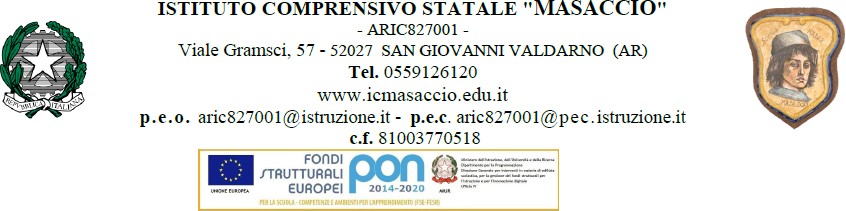 Ai genitori di  	Oggetto: Comunicazioni relative all’alunno/a  	Il Consiglio di Classe della	, riunitosi in data	, ha esaminato lasituazione dell’alunno/a	rilevando le seguenti problematiche:□     	L’alunno/a si impegna al di sotto delle sue reali capacità□ L’alunno/a non si impegna adeguatamente□     	L’alunno/a ha attualmente un profitto insufficiente in numerose discipline□		L’alunno/a manifesta atteggiamenti e comportamenti poco responsabili□		L’alunno/a assume atteggiamenti e comportamenti scorretti□		L’alunno/a ha fatto registrare un elevato numero di assenze□		Altro  	Preghiamo i genitori di fissare quanto prima un colloquio con gli insegnanti nell’ora settimanale di ricevimento. In modo particolare si richiede di prendere celere e diretto contatto con i seguenti professori:Distinti saluti,	Il Coordinatore della ClasseSan Giovanni Valdarno,  	DOCENTEGIORNO/DATADALLEALLE